Organizační struktura školy  - nastavení jednotlivých stupňů řízení dle zákona 262/2006 Sb., (ZP) v platném znění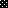 